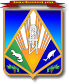 МУНИЦИПАЛЬНОЕ ОБРАЗОВАНИЕХАНТЫ-МАНСИЙСКИЙ РАЙОНХанты-Мансийский автономный округ – ЮграАДМИНИСТРАЦИЯ ХАНТЫ-МАНСИЙСКОГО РАЙОНАП О С Т А Н О В Л Е Н И Еот			                                                                    № г. Ханты-МансийскО внесении изменений в постановление администрации Ханты-Мансийского района от 21.03.2016 № 95 «Об установлении порядка осуществления бюджетных полномочий главными администраторами доходов бюджетов бюджетной системы Российской Федерации, являющихся органами местного самоуправления Ханты-Мансийского района и (или) находящимися в их ведении казенными учреждениями»В целях приведения муниципальных нормативных правовых актов Ханты-Мансийского района в соответствие с действующим законодательством, на основании Устава Ханты-Мансийского района: Внести в постановление администрации Ханты-Мансийского района от 21.03.2016 № 95 «Об  установлении порядка осуществления бюджетных полномочий главными администраторами доходов бюджетов бюджетной системы Российской Федерации, являющихся органами местного самоуправления Ханты-Мансийского района и (или) находящимися в их ведении казенными учреждениями» следующие изменения:Пункт 2.4 приложения к постановлению изложить в новой редакции:«Исполняет в случае необходимости бюджетные полномочия администратора доходов местного бюджета в соответствии                           с муниципальным правовым актом Ханты-Мансийского района об осуществлении полномочий администратора доходов местного бюджета.».В пункте 2.5 приложения к постановлению:1.2.1. после подпункта 8 дополнить подпунктами 9 и 10 следующего содержания:«9) определяющие порядок действий администраторов доходов бюджетов по взысканию дебиторской задолженности по платежам 
в бюджет, пеням и штрафам по ним в досудебном порядке (с момента истечения срока уплаты соответствующего платежа в бюджет (пеней, штрафов) до начала работы по их принудительному взысканию);10) требование об установлении администраторами доходов бюджетов регламента реализации полномочий по взысканию дебиторской задолженности по платежам в бюджет, пеням и штрафам по ним, разработанного в соответствии с общими требованиями, установленными Министерством финансов Российской Федерации;»;1.2.2. подпункт 9 считать подпунктом 11 пункта 2.5.3. Опубликовать настоящее постановление в газете «Наш район»,  
в официальном сетевом издании «Наш район Ханты-Мансийский», разместить на официальном сайте администрации Ханты-Мансийского района.4. Настоящее постановление вступает в силу после его официального опубликования.5. Контроль за выполнением настоящего постановления возложить на заместителя главы Ханты-Мансийского района по финансам                           Болдыреву Н.В.Глава Ханты-Мансийского района                                              К.Р. Минулин            